26/06/2023BionexoRESULTADO – TOMADA DE PREÇON° 2023196TP38867HEMUO Instituto de Gestão e Humanização – IGH, entidade de direito privado e sem fins lucrativos,classificado como Organização Social, vem tornar público o resultado da Tomada de Preços, com afinalidade de adquirir bens, insumos e serviços para o HEMU - Hospital Estadual da Mulher, comendereço à Rua R-7, S/N, Setor Oeste, Goiânia, CEP: 74.125-090.Bionexo do Brasil LtdaRelatório emitido em 26/06/2023 09:48CompradorIGH - HEMU - Hospital Estadual da Mulher (11.858.570/0002-14)AV. PERIMETRAL, ESQUINA C/ RUA R7, SN - SETOR COIMBRA - GOIÂNIA, GO CEP: 74.530-020Relação de Itens (Confirmação)Pedido de Cotação : 293439297COTAÇÃO Nº 38867 - Acessórios de Equipamento Médico - HEMU JUN/2023Frete PróprioObservações: *PAGAMENTO: Somente a prazo e por meio de depósito em conta PJ do fornecedor. *FRETE: Só serãoaceitas propostas com frete CIF e para entrega no endereço: RUA R7 C/ AV PERIMETRAL, SETOR COIMBRA,Goiânia/GO CEP: 74.530-020, dia e horário especificado. *CERTIDÕES: As Certidões Municipal, Estadual de Goiás,Federal, FGTS e Trabalhista devem estar regulares desde a data da emissão da proposta até a data do pagamento.*REGULAMENTO: O processo de compras obedecerá ao Regulamento de Compras do IGH, prevalecendo este emrelação a estes termos em caso de divergência.Tipo de Cotação: Cotação NormalFornecedor : Todos os FornecedoresData de Confirmação : TodasFaturamentoMínimoValidade daPropostaCondições dePagamentoFornecedorPrazo de EntregaFrete ObservaçõesMarlene Custodia De AraujoLagaresGOIÂNIA - GO10 dias apósconfirmação1R$ 500,000026/06/202328 ddlCIFnullEvando Lagares - (62) 3942-5787americacomercialservicos@gmail.comMais informaçõesProgramaçãode EntregaPreçoUnitário FábricaPreçoValorTotalProdutoCódigoFabricante Embalagem Fornecedor Comentário JustificativaRent(%) QuantidadeUsuárioBANDEJAPLASTICA(40CMCOMP X26.7CMLARG XBANDEJAPLASTICA (40CMCOMP X 26.7CMLARG X 07CMALTURA) -Rosana DeOliveiraMoura;UFA/PCOMERCIONÃO ATINGEFATURAMENTOMINIMO.MarleneCustodia DeAraujoR$43,8500R$0,0000R$877,0000139163-AVULSAnull20 UnidadeLagares23/06/202315:4207CMUNIDADEALTURA) -LEPLASTCARRINHOCAIXA PLASTICACOM TAMAPA710 X 1040MM370L -CARRINHODOTADO DECABO EM AÇOCARBONO SAE1020-GALVANIZADO ECAIXA INJETADAEM PLÁSTICOPOLIPROPILENO.ACOMPANHAJOGO DERODAS, CABO(ALÇA DETRANSPORTE),COM RODAS DEPOLIPROPILENODE 5. NASCARRINHOCAIXAPLASTICACOMRosana DeOliveiraMouraMarleneCustodia DeAraujoR$R$R$266918-TAMAPAAVULSAnull-2 Unidade1.277,0000 0,00002.554,0000710 X040MM70L -  -JSN CS-370PLagares23/06/202315:4213CORES PRETOOU MARROM,NAS MEDIDASEXTERNAS DACAIXA (AXLXP):710MM X040MM X15MM.17TotalParcial:R$22.03.431,0000https://bionexo.bionexo.com/jsp/RelatPDC/relat_adjudica.jsp1/2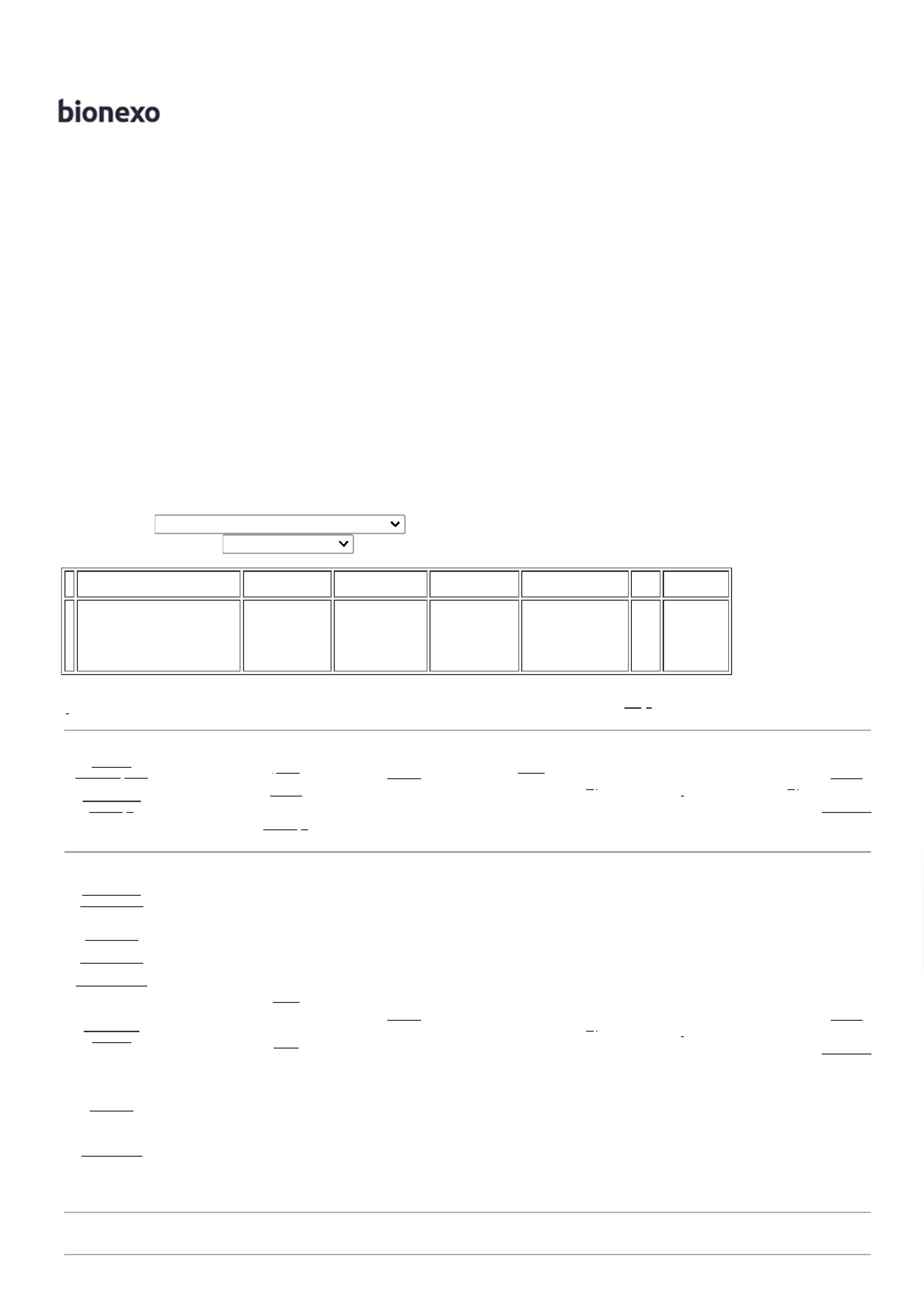 26/06/2023BionexoTotal de Itens da Cotação: 2Total de Itens Impressos: 2TotalGeral:R$22.03.431,0000Clique aqui para geração de relatório completo com quebra de páginahttps://bionexo.bionexo.com/jsp/RelatPDC/relat_adjudica.jsp2/2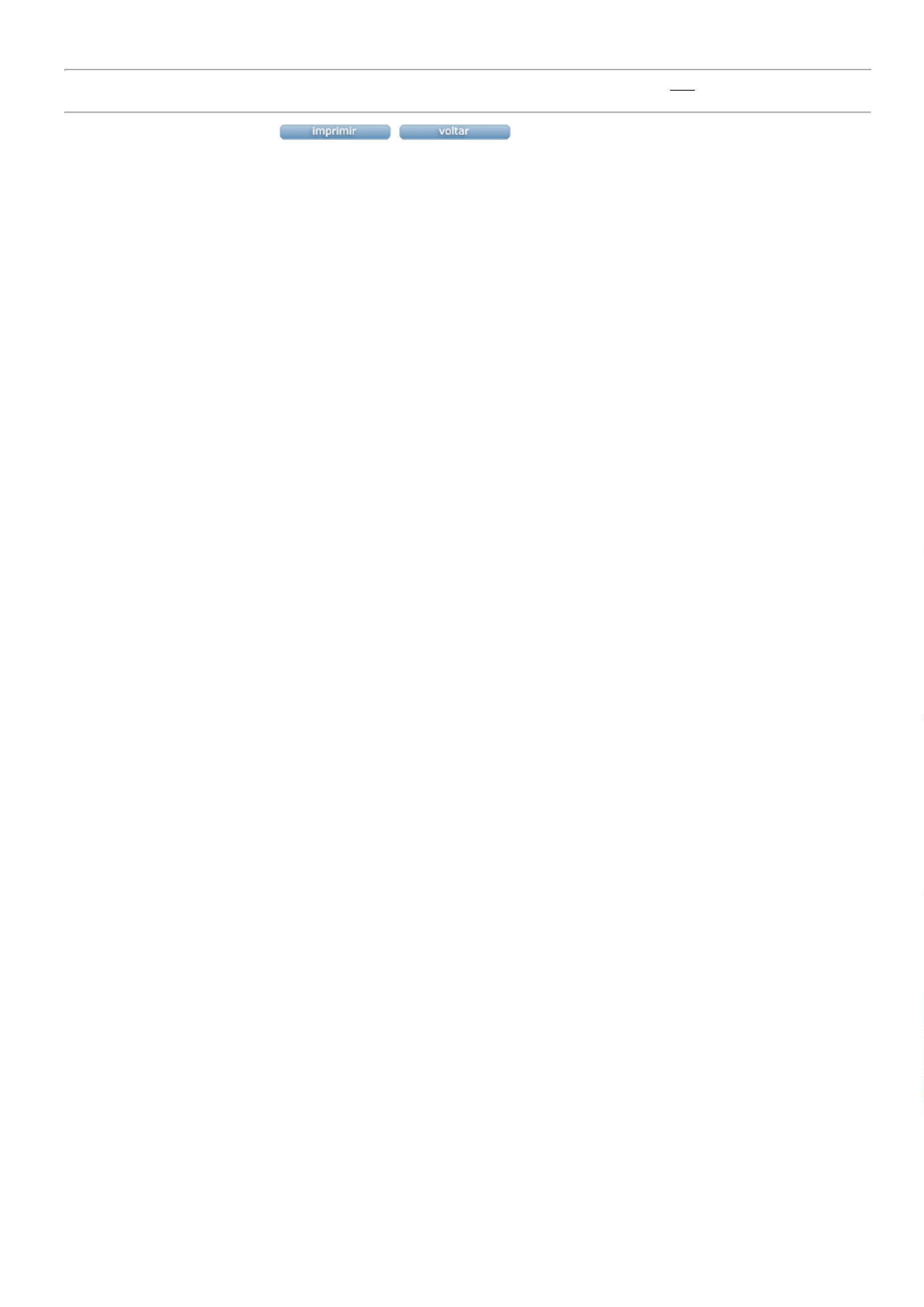 